填写说明：学历：填本科/高职/二学位/硕士研究生/博士研究生；生源地：填香港特别行政区/澳门特别行政区/台湾省/华侨；政治面貌：填中共党员/中共预备党员/共青团员/民革党员/民盟盟员/民建会员/民进会员/农工党党员/致公党党员/九三学社社员/台盟盟员/无党派人士/群众；就业单位所在地区：具体到市级（直辖市具体到区级）；荣获称号包括校级以上三好学生、优秀团员、优秀学生干部等。打印说明：本表如内容多于一页正反双面打印，打印时删掉红色示例及填写说明。    中国传媒大学优秀毕业生审批表
    （港澳台侨学生适用）    中国传媒大学优秀毕业生审批表
    （港澳台侨学生适用）    中国传媒大学优秀毕业生审批表
    （港澳台侨学生适用）    中国传媒大学优秀毕业生审批表
    （港澳台侨学生适用）    中国传媒大学优秀毕业生审批表
    （港澳台侨学生适用）    中国传媒大学优秀毕业生审批表
    （港澳台侨学生适用）    中国传媒大学优秀毕业生审批表
    （港澳台侨学生适用）    中国传媒大学优秀毕业生审批表
    （港澳台侨学生适用）    中国传媒大学优秀毕业生审批表
    （港澳台侨学生适用）    中国传媒大学优秀毕业生审批表
    （港澳台侨学生适用）    中国传媒大学优秀毕业生审批表
    （港澳台侨学生适用）    中国传媒大学优秀毕业生审批表
    （港澳台侨学生适用）毕业年份：2024毕业年份：2024学号：姓名性别性别专业：学历生源地生源地民族政治面貌毕业去向毕业去向例：中国传媒大学攻读硕士例：中国传媒大学攻读硕士例：中国传媒大学攻读硕士例：中国传媒大学攻读硕士例：中国传媒大学攻读硕士例：中国传媒大学攻读硕士例：中国传媒大学攻读硕士例：中国传媒大学攻读硕士例：中国传媒大学攻读硕士例：中国传媒大学攻读硕士就业单位所在地区就业单位所在地区例：北京市朝阳区例：北京市朝阳区例：北京市朝阳区例：北京市朝阳区例：北京市朝阳区例：北京市朝阳区例：北京市朝阳区例：北京市朝阳区例：北京市朝阳区例：北京市朝阳区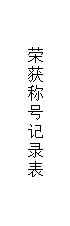 荣获时间荣获时间荣获时间荣获时间荣获时间荣获何种荣誉称号荣获何种荣誉称号荣获何种荣誉称号荣获何种荣誉称号荣获何种荣誉称号荣获何种荣誉称号例 2021例 2021例 2021例 2021例 2021国家级-港澳及华侨学生奖学金-本科一等奖国家级-港澳及华侨学生奖学金-本科一等奖国家级-港澳及华侨学生奖学金-本科一等奖国家级-港澳及华侨学生奖学金-本科一等奖国家级-港澳及华侨学生奖学金-本科一等奖国家级-港澳及华侨学生奖学金-本科一等奖20222022202220222022校级-三好学生校级-三好学生校级-三好学生校级-三好学生校级-三好学生校级-三好学生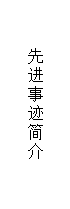 系（院）意见（盖章）年    月    日系（院）意见（盖章）年    月    日系（院）意见（盖章）年    月    日境外学生事务中心意见（盖章）年    月    日境外学生事务中心意见（盖章）年    月    日境外学生事务中心意见（盖章）年    月    日境外学生事务中心意见（盖章）年    月    日境外学生事务中心意见（盖章）年    月    日境外学生事务中心意见（盖章）年    月    日学校意见（盖章）年    月    日学校意见（盖章）年    月    日学校意见（盖章）年    月    日                中国传媒大学制表                中国传媒大学制表                中国传媒大学制表                中国传媒大学制表